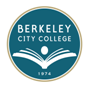 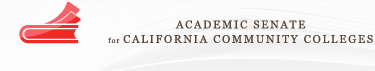 Academic Senate of Berkeley City College Minutes for September 21, 2016 (12:30-1:20, RM311)Call to orderApproval of Minutesa. Notes will be completed for October 5th approval.Campus Pride Index a. Resolution process in progress.DE Coordinator Position Update Public Commentsa. November will be the cut off for the Compass Math and English Assessment.b. Ca. State has not completed the new assessment software.Other methods will be established including Multiple Measures.  Othera. Motion approved for Faculty Prioritization to present at Roundtable.AdjournAcademic Senate means an organization whose primary function is to make recommendations with respect to academic and professional matters.Academic and Professional matters means the following policy development matters:1. Curriculum, including establishing prerequisites.2. Degree and certificate requirements.3. Grading policies.4. Educational program development.5. Standards or policies regarding student preparation and success.6. College governance structures, as related to faculty roles.7. Faculty roles and involvement in accreditation processes.8. Policies for faculty professional development activities.9. Processes for program review.10. Processes for institutional planning and budget development.11. Other academic and professional matters as mutually agreed upon.